第一包一、尿液分析系统一、全自动尿液分析仪部分：1、测试原理：多波长反射光比色法★2、检测系统：采用LED冷光源一体化点阵式图像传感器检测系统3、检测波长数量：≥5个波长4、仪器测试项目：可使用适配尿试纸进行11项、12项、14项测试★5、测试速度：≥300个样本/小时★6、试管进样机构最大容量：11个试管架，110个样本★7、显示：≥8英寸触摸式彩色液晶显示屏8、存储器容量：≥30万条数据9、可测ACR比值（尿微量白蛋白与肌酐比值），提示早期肾脏损害10、试纸仓容量：≥200条试纸11、尿样需求量： ≤2mL★12、采样方式：采用液面感应技术，当样本量不足时会发出报警提示。13、急诊插入：有单独急诊测试位，具有急诊插入功能14、滴样方式：矩阵式高速滴样15、正负压清洗：正负压清洗16、数据通讯：RS-232接口、并口、USB接口、网络接口、PS/2接口★17、制造商有通过SFDA注册的配套尿试纸、质控液（提供证件）二、全自动生化分析仪★1、全自动随机任选分立式，急诊优先检测；纯生化测试恒速≥800测试/小时,并可以选配ISE模块，支持全血糖化功能，样本针自动吸样本液面下的红细胞，自动吸取、缓冲功能。★2、携带污染率：≤0.05%。3、仪器具备远程维护功能，能够快速高效的解决仪器故障。4、测试原理:比色法，比浊法（均相免疫法），离子选择电极法（ISE）。★5、单盘样本位≥190个，支持原始样本管和微量样本杯。6、冷藏样本位：全盘，选配。7、样本盘具有防静电刷，抗静电干扰，增强液面检测可靠性。8、样本针具有液面探测、随量跟踪、立体防撞、堵针检测、空吸检测功能，支持样本稀释测试，可设置稀释倍数。★9、单盘试剂位≥180个，试剂盘要求为单盘结构，2～8℃24小时冷藏。10、同时分析项目:生化≥179个，ISE≥ 3个（选配），血清指数≥3个。★11、搅拌针≥4个，反应杯≥165个，比色杯光径≤5mm12、清洗机构：大于8组清洗，针8阶自动温水清洗，保障反应杯清洗彻底。★13、单个测试最小反应体积≤80µl 14、反应杯恒温装置：固体直热，温控精度37℃±0.1℃,后续使用免维护保养和投入。★15、波长：340-850nm，≥16个波长，吸光度线性范围：0～3.5 Abs★16、具有原厂生产的UIBC不饱和铁结合力、G6PD葡萄糖—6—磷酸脱氢酶、脂肪酶生化试剂，投标文件中提供这三项的试剂注册登记表扫描件。17、为保证检测结果可靠，生产厂家需具备标准化实验室，且获得中国合格评定认可委员会（CNAS）认可证书，认可的参考测量能力范围包含丙氨酸氨基转移酶、天门冬氨酸氨基转移酶等生化常规检测项目，确保生产厂家具有检测和校准服务的能力。投标文件中（提供CNAS证书及附页）扫描件。18、溯源性：仪器生产厂家需同时生产配套的生化试剂、质控品、校准品，且具有溯源性证书，溯源性体系需在国家认可的标准化实验室内完成，投标文件中提供50个以上生化检测项目的溯源性检测报告复印件（ALT\AST\ALP\ALB\TP\G-GT\T-BIL\DBIL\CREA\UREA\UA\TC\TG\HDL-C\LDL-C\APOA1\APOB\CK\CK-MB\LDH\α-HBDH\GLU\α-AMY等）保障结果具有准确性和溯源性，投标文件中提供质控品、校准品注册证以及溯源性证书扫描件。19、中标后签订合同前中标人需提供中标型号样机供业主校验性能及参数，如果不符合招标文件参数要求将会扣除保证金并追究法律责任。三、全自动化学发光免疫分析仪知名品牌产品，国家食品药品监督管理局II类注册检测速度:测试速度≥180测试/小时★方法学: 碱性磷酸酶促辉光型化学发光检测法，最长发光时间>24小时样本管:具有多种规格原始管上样功能，系统条形码功能。样本位:采用轨道进样，可放置≥60个样本，随时连续进样，支持自动重测★样本针：钢针加样（不接受TIP头），基于压力传感技术的液面感应，堵塞检测，空吸检测，样本量不足标记和管理检测样本:血清、血浆、尿液★试剂位:具有≥25个冷藏试剂位，2-8℃不间断冷藏试剂完整性控制:条形码试剂鉴别，自动存量追踪和标记，校准有效性追踪和标记，试剂有效期追踪和标记试剂瓶：集成一体穿刺式，硅胶膜自封口，独立混匀构造及试剂瓶混匀装置，支持磁珠试剂在机混匀，仪器测试进行中支持试剂在线更换。★反应杯:独立的单个反应杯设计，一次性可在机放置≥176个反应杯，并可随时添加（提供加盖厂家公章的证明文件）持续运行能力:可以24小时开机★检测项目:≥66种试剂项目，具有高血压、肝纤维化、骨代谢、糖尿病等检测★乙肝五项及HIV通过欧盟CElist A认证（提供CElist A认证证书）★肿瘤标志物检测要满足“CEA、SCC、NSE、ProGRP、CYFRA 21-1”肺癌五项联检★甲状腺功能检测要能进行rT3(反三碘甲状腺原氨酸)项目检测，并提供注册证★传染病项目：HIV为第四代产品，抗原抗体联检，乙肝表面抗原可溯源至WHO第二代国际标准单位（提供加盖厂家公章的证明文件）CFDA认证情况:仪器及试剂、相关耗品等都具有CFDA认证定标要求:内置主曲线，二维码识别，三点校准★校准质控要求:采用原厂质控品和校准品，满足溯源性要求。并提供原厂同品牌校准品和质控品的注册证（须包含甲功、肿标、传染病项目）校准要求:采用独立注册的原厂校准品，满足溯源性要求，并提供溯源性文件用户界面:17寸高分别率彩色触摸显示器，Windows10（64bit）操作系统,中文操作界面本地化维修服务：厂家在本省有经工商注册的售后服务机构，提供安徽省分公司营业执照文件证明四、电解质分析仪1、技术特点：1-1、7英寸真彩色高清触摸屏，人机交互式菜单，操作和维护导航功能，在线故障自动报警及排除1-2、功能部件自动检测，传感部件自动判断、自动适应和自动校正1-3、先进的进口TCO2传感器，寿命长、结果准确可靠1-4、先进的泉涌清洗和分段式气液混合冲洗，配合清洗配方，杜绝了堵塞和交叉污染现象1-5、一键式全方位维护操作，免除操作者繁杂工作及确保仪器最优工作状态1-6、 检测和计算项目: K+、Na+、Cl—、Ca2+、pH、TCO2、nCa、TCa、AG等多种参数组合1-7、 较低的样品耗量：80μl～150μl，电解质项目从吸样到显示结果≤25秒1-8、 断电后仍可储存质控和样品数据，实现数据储存再现，超大存储量>5000,并支持无限扩展1-9、 国际标准HL7协议，标配网络接口支持LIS联网，支持外接打印机、鼠标和键盘，支持U盘数据导出，支持软件在线升级。1-10、自动一点及两点定标，附加人工定标功能，自动斜率和均差参数调整，支持原厂质控参数条码扫描输入1-11、一体化试剂包，降低生物污染风险,符合环保要求1-12、独特的背光式电极观察窗，让检测一目了然1-13、试剂余量报警，条码耗材控制技术，确保用户用得放心1-14、可选项自动进样盘，自动进样盘提供1个急诊测试位，3个质控测试位及25个样品测试位；进样盘配原始管加样、无需分装样品直接测量，液面检测及采样针防碰撞功能，外置条码扫描。2、样品种类：血清3、测量范围和精度：4、工作条件：4-1、工作温度：10℃—40℃ 4-2、相对湿度：≤80%五、阴道分泌物分析仪1、全自动检测设备，要求形态学检测和干化学检测部分必需为一体机，采用国际通用N×10 排管进样方式。所投设备必需为投标品牌厂家自主生产。（提供相关证明材料）2、检测模式：多模式可选（干化学、有形成分），一次进样量≥40个样本，批量检测速度≥60个标本/小时3、形态学检测项目：自动识别上皮细胞、白细胞、杆菌等有形成分，干化学检测：检测分泌物的唾液酸苷酶（SNA）、β-N-乙酰氨基葡糖苷酶（NAG）、脯氨酸氨基肽酶（PIP）、白细胞酯酶（LE）、过氧化氢（H2O2）浓度及pH★4、 准确率：具有国内临床检验中心对该设备的评估报告，且有形成分的各项结果与人工镜检符合率均大于90%（以上皮细胞为准，提供注册检验报告）★5、卡仓：弹夹式卡仓：“镜检+干化学”一次性集成芯片，杜绝样本交叉污染。（提供实物图片）★6、样本自动稀释：自动检测样本浊度，高浓度样本自动稀释，试剂卡设有稀释区模块。（提供实物图片证明）★7、内置全自动数码显微系统，全自动实现：采集、聚焦、跟踪细胞等；可实现40倍显微镜光学发大，高倍镜下拍摄视频，并在视频中对滴虫等动态细胞进行检测，视频时长：≥5s动态聚焦扫描层数：≥3层，全视野扫描，无需高低倍镜切换；有形成分拍摄成像像素千万像素，每个标本的实际采图数量根据需要可进行设置。（滴虫视频提供操作界面截图证明）8、阴道分泌物标本自动吸样、加样、涂片、图像采集、采图层数≥3层，自动选取最清晰图像呈现；联检卡自动加载、点样、温育、结果自动分析判读。9、报警提醒：1）卡仓空报警提醒 2）废卡仓满报警提醒3）清洗液瓶空报警提醒 4）废液瓶满报警提醒10、 RFID：试剂封闭管理，保证测试结果的可靠性11、网络功能：所投设备可以对接医院LIS系统12、报告单样式：形态学与干化学综合报告、图文并茂，用户可自定义。复检提醒：用户可自定义复检规则13、提供2021年起3份所投型号设备在安徽三甲医院装机名单。(提供合同)六、4K内窥镜摄像系统（一）产品参数（二）配置清单七、骨科等离子射频手术系统参数如下：1.电源：AC220V±10%，50Hz±1Hz2.工作频率：100KHz3.输出功率≤330W4.工作温度：40-70℃★5.具有射频消融功能（双极射频电极消融）和等离子消融切割功能※★6.具有内镜下切割消融和止血功能，通过国家医疗器械检测部门对电极在内镜下使用的相关国家标准（GB9706.19和GB11244）的检测。7.主机和电极必须为同一品牌※★8.设备注册证必须是国家食品药品监督管理局批准的三Ⅲ类医疗器械注册证9.主机具备自动保护装置：主机内部的专利电路系统能够连续监控能量输出，并且在出现瞬间峰值电流时自动暂停能量输出。当刀头回复到安全距离后，又会自动持续工作。10.部分刀头在使用时具备工作时间提示音11.时间可控制在900毫秒内12.具有ABLATE（消融切割）、COAG（凝固止血）两种工作模式13.等离子汽化切割：1-9档可调；等离子凝固止血：1-9档可调。14.具有温控反馈技术：能够将刀头尖端等离子体薄层的状态和靶点细胞的特点，自动实时优化输出功率，以确保刀头在尽可能的低温度下稳定而高效的工作。15.智能识别、简易化：设备能自动识别刀头、脚踏开关、电源线，同时在设备上具有相应的显示及提示；能根据不同的临床需求及不同的刀头自动默认能量大小。16.电极采用双极或多级设计，无需接负极板使用，安全可靠。17.可选配三脚踏开关：三脚踏开关能够通过脚踏轻松实现ABLATE（消融切割）和COAG的档位调节，不需要来回折返按主机档位调节按钮。18.智能记忆电极常用参数，方便下次使用；19．故障报警提示功能；20.输出正常提示功能，主机音量大小可调节。21.发明专利：具备等离子体技术的发明专利（非实用型专利、非外观专利）22.CE认证：必须具备欧盟认可的CE证书等离子射频手术系统配置清单八、可视喉镜1、整机由喉镜支架和显示器组成，显示器具有拍照录像功能；★2、要求配有和喉镜片弧度一致的，可消毒使用专用导丝，更方便插管；3、喉镜柄应用进口特种医用材质，表面光滑，无反光；4、显示器能上下0º～130º转动，左右0º～270º转动，方便不同站位操作及教学演示★5、进口特种PEI材质，可重复消毒使用，无耗材★6、镜片角度：≤42°★7、镜片长度：≤125mm★8、镜片厚度：≤16mm★9、可视喉镜的摄像头与镜片前段的垂直距离：≤30mm10、视场角60º±15%，保证清晰图像和视场及最小的图像畸变11、摄像头内置的全密封防水设计高功率LED光源，光照度≥150Lux12、液晶屏像素（PIX ）：320*240，全视角真彩高清晰液晶显示屏，可实时清晰进行图像传输及显示★13、显示器≤2.4英寸非触摸屏，轻便好用，防止误触，分辨率≥3.72 LP/mm14、镜片手柄与显示组件的连接：采用旋转式卡座连接，有效避免使用中连接松动于接触不良的情况发生15、纺锤型短手柄设计，符合人体工程学，握持舒适16、具有特殊防雾功能，适宜自主呼吸病人实施清醒气管插管17、电压范围：100-240VAC,50-60HZ18、充电器输入：~220V，50Hz19、充电器输出：5V，1000mA20、充电时间：＜3小时21、持续放电时间：＞2小时22、充电次数：＞300次23、内置可充电式锂电子聚合物电池★24、产品注册使用年限≥6年九、电磁式体外冲击波碎石机（含超声）招标要求：1、产品用途：用于治疗人体泌尿系统结石2、技术参数：★2.1、高压放电治疗电压最大值：≥17KV；高压放电治疗电压最小值：≤10.5KV（提供证明文件）；★2.2、高压放电电容储能最大值：≥150J（提供证明文件）；★2.3、焦点冲击波压力峰值的最大值≤31MPa；★2.4、焦点聚焦范围：径向≤±7mm （提供证明文件）；★2.5、冲击波源具有：故障报警功能，振膜漏水时自动切断高压系统，安全可靠；三维运动+斜面运动+翻转运动；冲击波波源具有实时抽真空功能（非电磁盘出厂预抽真空），实现低能量低剂量碎石（提供证明文件）；★2.6、操作系统由内嵌式计算机模块控制（非MCU控制软件系统），触发计数采用递减倒计数自动停止触发，电压自动跟踪调压，高压表显示稳定，可真彩液晶触摸屏操作 （提供软著登记证书）；3、超声定位系统3.1、多角度B超探头定位装置；3.2、回转型B超定位装置；3.3、探头电动进给，数字显示；4、治疗床及波源运动参数4.1、治疗床载重量：≥135kg；4.2、治疗床与主机一体式（非分体式），床旁悬挂式操作台且可在床旁两个位置互换，患者可以从操作台的对面上下床。4.3、波源横向运动范围：≥80mm；4.4、波源纵向运动范围：≥80mm；4.5、波源升降运动范围：≥80mm；★4.6、波源斜面运动范围：≥70mm（提供证明文件）；4.7、波源摆角：≥±15°；5.配定位用超声5.1、全数字彩色多普勒超声诊断系统主机；5.2、显示器大小≥15英寸彩色液晶无闪烁专用显示器；5.3、具备中文输入功能；★5.4、配置探头规格：凸阵探头频率：基波五变频，2.5-5.0MHz，可视可调（出具基波五变频产品截图证明）；5.5、线阵探头阵元数≥128阵元；5.6、主机必须具备内置≥2个探头插座，全激活；5.7、实时全域动态聚焦，可变孔径；5.8、显示模式: B、2B、4B、ZOOM B；5.9、凸阵探头最大显示深度≥30cm；★5.10、动态范围：≥170dB，每步进≤ 4dB可视可调节（提供最大值和相邻步进≤4 db的图片证明）；5.11、配置主机一套、凸阵探头一只。第二包一、电子胃肠镜1、设备名称：高清电子胃肠镜1.1 产地：国产品牌机           1.2 数量：标准套配置 一套2、高清电子胃镜2.1高清CMOS成像 2.2 视场角≥140°；2.3头端部外径≤9.8 mm；2.4 主软管外径≤9.8mm；2.5 景深：2-100 mm；2.6 弯曲角度上≥210°下≥90° 左≥100° 右≥100°；2.7 钳道孔径≥2.8mm；2.8 工作长度≥1050 mm  全长≥1350 mm；2.9 采用全防水侧漏设计装置2.10导光连接装置：光电一体优化连接插头3、高清电子肠镜3.1高清CMOS成像3.2视场角≥140°；3.3头端部外径≤12.8 mm；3.4主软管外径≤12.8mm；3.5景深：3-100 mm；3.6弯曲角度上≥180°下≥180° 左≥160° 右≥160°；3.7钳道孔径≥3.7mm；3.8工作长度≥1300 mm  全长≥1650 mm；3.9采用全防水侧漏设计装置3.10 导光连接装置：光电一体优化连接插头4、医用内窥镜图像处理器4.1 图像处理器与冷光源一体机，便于临床操作 4.2采用 LED灯  灯泡平均寿命：连续使用≥10000小时4.3具有白平衡功能，可进行自动补正白平衡4.4具有测光功能，分为峰值测光、均值测光、自动测光三种测光模式，可采用峰值、均值以及自动测光的方式改变取景区域的亮度值，进行图像消光处理4.5具有血液强化（HbE）模式，可增强图像区域中的红色4.6具有结构强化模式，分为四个等级，图像内区域随着等级增大而清晰4.7具有轮廓强化模式，分为四个等级，图像轮廓随着等级增大而清晰4.8具有组合强化功能，可组合使用结构强化及轮廓强化，图像轮廓以及区域随着等级变化而变化4.9具有图像色彩调节模式，色彩调节功能调整图像的颜色4.10 具有冻结及回放功能，可冻结实时图像，并可对已冻结的图像进行回放。可缓存≥64幅冻结图像4.11具有数字放大功能，分为三档放大，分别为1.2倍、1.5倍和2倍4.12具有USB存储功能，支持图片、视频存储，可通过密码设置控制用户访问权限4.13气泵压力：40-90kPa4.14具有Y/C、DVI、分量输出（RGB、SYNC）和AV视频信号输出接口,可连接显示器显示相应格式图像4.15 主机配备7英寸液晶触摸显示屏，方便调节各项参数5、专用彩色监视器≥19寸医用级高辨率液晶监视器6、专用仪器台车金属材质台车二、移动多功能胃肠镜检查床1.规格：2050mm长×710mm宽。                               2.平车注意框架结构采用优质碳钢喷塑成型,外观美观坚固。3.平车面及护栏采用PP材料一次成型，坚实美观。4.平车面分体设计，起背由液压助力气弹簧控制，可单手操作，使用方便，背部提起角度大于65°。5.左右两侧PP材质大护栏有阻尼装置，移动轮采用高级橡塑静音轮。尺寸1120mm（长）×275mm（高）（±10mm）。6.平车手摇柄（螺杆配有离合装置）可调整车面高度，高度为570/860mm;7.采用国际先进的中控刹车系统，稳定可靠；配导向轮装置，一人可轻松操作。8.平车从整体设计，制造上更能满足您的要求，更具人性化，是目前医院运送病员之理想选择。三、心电监护仪≥12.1英寸彩色液晶电容触摸屏，分辨率为1280×800像素，≥10通道波形显示具有光传感器，根据环境光自动调节屏幕亮度功能。支持中文手写、拼音、英文3种输入法。具有单独的电池仓，免螺丝刀拆卸更换电池。★可监测心电、血氧、脉博、无创血压、呼吸、体温等基础参数，可升级Masimo/Nellcor SPO2、顺泰血压、IBP、ETCO2、C.O.等参数模块。标配3/5导心电，支持升级6/12导心电，具有智能导联脱落，多导同步分析功能；★具有强大的心电抗干扰能力，耐极化电压：±850mV，系统噪声≤25μv； ★心电模式具有诊断、手术、监护、ST模式，其中手术、监护、ST模式共模抑制能力>106db；具备心拍类型识别功能，可区分正常心拍、异常心拍、起搏心拍；★≥27种心律失常分析，包括房颤、室颤、停搏等；具有心率变异性分析功能；具有ST段分析和ST View功能，可实时监测ST段，评估心肌缺血，测量范围-2.5mV-+2.5mV;具有QT/QTc测量功能，提供QT、QTc参数值，测量范围：200ms-800ms；无创血压具有五种测量模式：手动、自动、序列、整点和连续测量；具有动态血压监测界面 具有多种界面显示：标准、大字体、动态趋势、呼吸氧合、它床观察、ECG全屏、ECG半屏、ECG12导、PAWP、EWS、单血氧、CCHD界面（选配）等；用户可自定义调节界面布局波形和参数功能；支持计时器功能，可以同时显示最多4个计时器。计算功能：具有药物计算、肾功能计算、氧合计算、通气计算、血流动力学计算和滴定表功能；可支持≥240小时趋势图/表、≥3500组NIBP列表、≥2500组报警事件、≥48小时全息波形、≥48小时心律失常数据的存储和回顾具备24小时心电概览报告，可查看心率统计、心律失常统计、QT/QTc统计、ST段统计、起搏统计等信息支持临床辅助决策功能：SepsisSight脓毒症筛查、GCS格拉斯哥昏迷评分、EWS早期预警评分、CCHD筛查（选配）等四、全自动胃肠镜清洗工作站内镜清洗消毒中心设备技术参数附产品配置清单：附配置单（胃镜肠镜清洗工作站）：五、牙科综合治疗机1、资质要求。▲具备CFDA、FDA和CE认证。2、技术参数。2.1.工作条件：环境温度5°-40°；相对湿度80%；供气压力范围 0.55—0.80Mpa, 流量55L/min；水源水压范围 0.2—0.4Mpa, 流量10L/min▲2.2.牙椅注册使用期限 15年；▲2.3.口腔灯同品牌Pebble Ⅱ 单光感应冷光灯，可三轴旋转调节方位，为各个治疗方位提供最佳照明；最大色温：5000K；照度可进行感应无接触式无极调节，最高照度可达到30000Lux，保证视野清晰。灯光显色指数达到90， 2.4.牙科椅★2.4.1整体采用金属材质骨架和底座，坚实稳固，最大承重可到180KG；靠背最长处：445mm，最宽处：520mm；坐垫最长处：1250mm，最宽处：540mm；2.4.2座椅升降范围，最高可达800mm，最低可达350mm，可方便患者上下椅；2.4.3靠背和坐椅采用精密铸造铝合金弯板进行连接，弯板厚度：28mm，长度：492mm， 2.4.5 防误触急停开关，平头内槽式设计，具有急停保护装置；2.4.6靠背采用2.5mm优质一体成型冷轧钢板，；表面采用静电喷涂工艺，易于平常清洁消毒；★2.4.7坐垫与靠背垫均采用超薄一体成型无缝PU材质，表面易清洁，耐消毒；背板为ABS工程塑料的材质，防潮防霉。背板免工具挂扣式安装方式，方便拆卸清洁 ▲2.5.水路管路感控系统： GUARD L1消毒系统可以使消毒液同时覆盖手机管、三用枪管、洁牙机管和水杯供水管道所有诊疗用水的出水口，确保水路管路消毒的全面性；2.6.医生治疗台单元2.6.1下挂式长形器械盘，工具台面：长度：700mm，宽度：350mm，超大的工具台面能够放置更多治疗时所需的工具；工具盘表面配置透明硅胶软垫，可以防止器械的滑动；配置带有10个功能按键的控制面板， ★2.6.2平衡臂可承受重5KG， 2.7侧箱单元★2.7.1侧箱内部为整体铸造铝合金箱架，重量轻，不生锈无污染，可保持干净整洁机内环境；一体精密铸造成型， 2.7.2侧箱箱壳采用高分子材料，精密注塑一次成型，拥有卓越的耐酒精腐蚀，耐黄变性2.7.3可旋转90°的一体式陶瓷痰盂缸，深凹大面积设计更方便患者进行吐痰漱口；2.7.4配置纯净水系统，拥有1300ml的超大容量的纯净水瓶，足以满足医生使用需求；非透明瓶身，可以防止藻类滋生；也可充当消毒水瓶，清洁消毒，一瓶双用；2.7.8配置原装进口水气管线，英制尺寸，管壁更厚，优异的回弹性，打折后能够迅速恢复；管壁抗爆压力为20KG，优异的抗水解、耐酸碱腐蚀能力，保证长久寿命，有效防止老化脆裂；排水管采用单边壁厚为3mm的钢丝增强管，结实耐用；2.7.9水杯供水系统和冲痰盂系统可根据医生的要求设定时间。2.7.10具有防干烧功能的自动恒温热水器（24V/100W），可以产出30度至40度的恒温热水， 2.8.助手位单元▲2.8.1强弱吸手柄各1支，手柄采用进口高分子材料制成，耐高温高压消毒，耐酸碱腐蚀； 2.8.2配置助手搁置台；单关节助手杆，便于助手进行四手操作；2.9.地箱 ▲2.9.2密闭式排污装置，可有效隔绝病菌、异味和污水反渗造成诊室环境污染，有效降低强吸风噪，兼具更高集成度的排污口安装工艺。2.10.配置FT-5多功能脚踏开关，水气由独立踏板控制，可控制手机进行三种工作模式；还可进行治疗椅位调节、冲洗痰盂和水杯供水，方便快捷；低位踏板，医生只需轻抬脚尖就能踩到踏板，减轻医生的脚部负担。2.11. 配置六向调节医生座椅，可进行椅子升降，靠背升降和俯仰调节。脚轮架采用精密铝合金铸造件，结实耐用不易断裂。采用静音滑轮，安静不伤地板。座椅升降范围：450mm-600mm；2.12.保修：免费保修两年六、一拖二气泵1.设备名称：牙科电动无油空压机2.数量：1台3.设备用途：    用于牙椅的动力气源及医疗用压缩空气的生成设备装置，达到医疗用压缩空气的标准要求。4. 技术规格及要求4.1电源条件：   4.1.1额定电压：220V4.1.2 频率：50Hz4.1.3 电源消耗：≥0.75KW4 .2 结构形式整台医用无油空气压缩机由压缩机机头、储气罐等组成，具有稳定、安全、节能、环保等特点，。4.3  技术指标及特点：*4.3.1产气量最大每台≥150L/分钟。4.3.2每台空压机为1个机头组成4.3.3噪音:60分贝； *4.3.4储气罐容积为≤38L，内外喷塑，保证气体的洁净；罐体安装有安全阀、压力表、排水阀及单向阀。4.3.最小占地面积：0.5m*0.5m5. 售后服务整套机组自安装验收之日起保修一年，耗材及人为损坏除外。七、NSK手机1、夹持方式：三瓣簧 2、最大扭力：20W3、径向跳动：<0.03㎜4、工作噪音：<70dB5、机芯结构：开放式6、机头材质：纯铜7、冷却方式：单点出水8、轴承产地：日本原装9、换针方式：按压式10、工作转速：31--34万转/分钟11、工作水压：0.2--0.23Mpa12、工作气压：0.28--0.3Mpa13、接口方式：4孔14、感控方式：防回吸15、消毒方式：可承受135℃高温高压灭菌八、打磨机1、电压：110v/220V  50/60hz2、功率：≥65w3、转速：0-35000转/分钟4、扭矩：≥280gf.cn5、夹头：直径≥2.35mm6、产品重量：≤2kg7、功能：手动无极变速调节、脚踏板控制开关、正反转任意切换、自动过载保护九、光固化机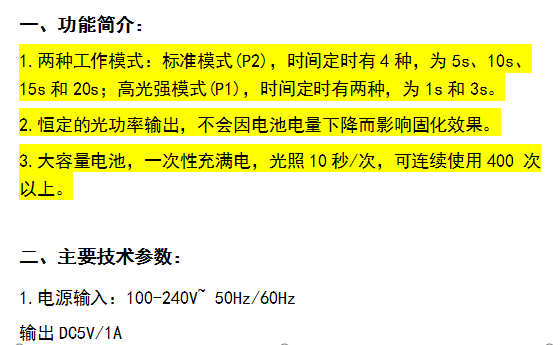 十、洗牙机1.主机电源输入：～24V  50Hz/60Hz  1.3A2.输出的尖端主振动偏移：1μm～100μm 3.输出的尖端振动频率：28kHz±3kHz4.输出的半偏移力：0.1N～2N5.尖端输出功率：3W～20W6.进水压力:0.1bar~5bar(0.01MPA~0.5MPA)7.主机重量：0.2Kg8. 外形尺寸：74mm×56mm×38mm9.运行模式：连续运行十一、新生儿黄疸检测仪1、测量方式：光反射式。 2 、测量精度： “ 00 ” 校正板检定： “0.0+0.5”。 3、测量重复性：不超过±0.5。 4、显示方式：大屏幕液晶显示。 5、测量单位切换功能：可分别设置μ mmg/dL、无单位（经皮胆红素）。 6、平均测量功能：可设置 2~5 次平均测量方式。 7、电池电压检测功能：可显示当前电池电压状态。 8、就绪（READY）指示功能：“READY”指示灯亮表示可进行测试。 9、仪器内部电容充电指示：未准备好测量时，符号闪烁，当准备好测量时， 停止闪烁并显示该符号。 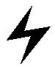 10、数据校正功能：测量结果可与标准校正板、进口仪器比对并校正本仪器。 11、测量数据记录和回放功能：可存储和回放不少于 100 个测量数据。 12、背光灯功能：可使用户在光线不足的暗处也能正常操作和读数。 13、充电时间短、使用时间长，一次充足电后可至少检测 800 次。 14、投标文件中须提供产品医疗器械注册证扫描件或影印件。 十二、胎心监护仪1.标配监测参数：胎心率、宫缩压、胎动监测。2.超声工作频率应不大于1MHz。超声波束声强：Iob<10mW/cm2 3.★胎心率测量范围不小于30bpm～250bpm。4.胎心率测量精度应≤±1bpm。5.宫缩压力测量范围0-100单位。6.不小于12英寸TFT液晶显示屏，触摸屏。显示屏支持0-90°可调，可多角度观察。7.★采用阻尼轴和磁吸设计，支持屏幕角度无级调节，携带时不会晃动。8.★支持手写中文输入功能。9.★支持滑屏操作，快速切换显示界面。应具有两个报警灯，生理、技术报警灯分开显示。10.标配双USB接口，可同时外接打印机和U盘。11.★统一传感器接口设计（胎心、宫缩、胎动），探头自动识别，可随意插拔。12.内置150mm或152mm热敏打印机，并支持USB外置打印机。13.内置不少于四种专家评分系统可选。14.具有胎心信号强弱提示，交叉通道验证、双胎迹线分离功能。15.具有定时监护和定时打印功能，避免超时监护对胎儿造成影响。16.支持智能电源管理，可定时触发锁屏，待机，关机，节能环保。17.可存储不少于2000份病历报告。18.标配内置大容量锂电池，可持续工作4小时以上。19.内置通讯接口，支持有线/无线连接中央监护系统。十三、阴道镜设备使用年限：≥10年。摄像模块像素≥200万，成像系统水平分辨率≥1000TVL，放大倍数支持：1-60倍。★视场范围：≥Ø120mm(3X)，≥Ø15mm(18X)，景深：≥200mm(3X)，≥100mm(18X)。★亮度可调的高显色性贴片LED光源，与镜头集成一体，工作距离20cm处光源照度≥35000Lx，工作距离30cm处光源照度≥20000Lx，工作距离为20cm处光源中心温升≤1℃。光斑直径≥Ø70mm，距离中心点70mm范围内照度均匀性≥90%，光源显色指数Ra≥90。★空间分辨率≥18 lp/mm；图像几何失真度≤1%，色彩还原最大误差≤30NBS，平均色彩还原误差≤20NBS。★可升级激光测距和镜头集成多光谱滤光光源，配置蓝光光源和绿光光源功能。★可升具备手势识别功能镜头手柄后方按键有定位宫颈口与采集图像两种功能。★设备集成双HDMI高清视频输出接口，可直接拓展显示镜头原始图像，方便临床搭建示教中心，同步显示阴道镜检查情况能将采集的图像按时间顺序同屏显示,图像数量≥12幅≥2种方式开启计时功能，≥6种采图方式。★具有语音播报操作提示，自动给出临床检查流的操作提示信息。在观察检查页面具有独立的历史检查图像显示框。提供阴道镜智能诊断评估方法，具有阴道镜操作提醒及自动采图功能，量化检查流程，提供基于三种不同溶液实验结果关联“特征”的智能评估和报告系统，根据HPV/TCT 阴道镜图像特征进行自动关联，智能提示病变级别和活检点位置，自动给出处理建议。可对阴道镜检查、手术治疗进行针对性的记录和随访管理，提供不少于6种打印报告模版，支持自定义报告模板，提交患者打印报告后系统自动生成PDF文件备份。具有打印报告、编辑&报告两种报告生成模式。系统可对软件用户各项历史操作留痕记录，自动记录用户对病人数据的新增、修改、删除、报告打印等动作。支持中、英语言的软件界面和报告。具有DICOM 3.0数据交换接口，提供DICOM worklist，DICOM verify，DICOM storage，只需要设置IP、端口、AE标题即可实现从PACS系统下载病人。★支持阴道镜报告多级质控管理,提供自动形式审核和上级复核功能。提供示教系统，支持阴道镜检查室/LEEP手术治疗室观察和检查视频在示教室同步输出，并提供双向语音交流。十四、产床1、具有供妇产科分娩、妇科手术、诊断及检查，包括紧急剖腹产在内的多种功能。2、背部升降、坐板倾斜角度调节及台面升降等功能为电机驱动，采用手控器操作，可满足各种体位的调整。3、★配有辅助台，检查及待产时可取下便于术前诊断，胎儿娩出时可连接于坐板底部放置新生儿，方便医生和助产人员操作。4、台面选用优质聚氨酯泡沫、人革包面，背垫一体设计为患者提供舒适体位，易于清洗、消毒。（提供实物图片）5、背板和坐板均配有标准导轨，便于连接附件。6、底座配置刹车装置，便于紧急情况下应对，内置脚轮，具有极佳的稳定性和移动性。7、标配不锈钢污物盆，尺寸为500*300*200mm，下水孔内凹式设计，方便清理。8、床面长≥1800±20mm，宽≥600±25mm9、床面最低 ≤65010、床面升距 ≥250mm11、背板上折角度 ≥60°12、背板下折角度 ≥12°13、坐板前倾角度≥20°14、坐板前倾角度≥25°15、产品通过CE、FDA认证。16、搁手板2个，托腿架2个，助产把手1付，辅助台1件，不锈钢污物盆1个，手控器1个。十五、妇检床尺寸：1170*600*765mm1.材质：支框架采用Φ30*1.2mm、Φ20*1.2mm及25*25*1.2mm优质304不锈钢，床面框架为20*30*1.2优质304方管；2.轻便产床背板折起角度：0°～30°；3.额定载荷≥135㎏；4.操纵背板齿架可使背板上下折转，采用一字拉杆3MM特殊钢材，表面处理白锌； 5.配托腿架，具有万向节，其高度和角度可根据需要调节。6.背板及坐板采用优质多层实木板，包裹优质环保皮，内材填充优质高密度泡棉， 硬软适中回弹性好。 十六、胎心仪手持式紧凑设计，一手掌握； ★高亮度OLED屏幕显示胎心数字，探头工作状态及探头工作频率自动识别显示； 轻巧机身设计，整机不到300g。 超声工作频率：标配3MHz±10% ，可选配2MHz±10%高灵敏度超声探头，可检测9周小孕周胎儿心率；探头与主机分体设计，探头可更换超声输出强度：Iob≤8mW/cm2；胎心率检测范围：50-240bpm，心率检测精度：±2bpm；分辨率：1bpm在探头表面200mm的距离处，灵敏度≥90dB电源：标配充电电池可在线待机充电，连续工作时间≥10小时具有电量低提示功能；★无信号1分钟自动关机和探头归位自动关机功能；内置扬声器；★具有音频输出接口，可接驳耳机或有音频输入的录音机；★通过美国FDA认证。十七、手术床1、具有供妇产科分娩、妇科手术、诊断及检查，包括紧急剖腹产在内的多种功能。 2、背部、坐板的角度调节及台面升降等功能为电机驱动，采用防水脚踏控制器控制，可满足各种体位的调整。★3、配有插接式辅助台，可连接到坐板底部，胎儿娩出时用于放置新生儿，方便医生和助产人员操作，辅助台呈内凹式圆弧形，方便医护人员接近。（提供插接式辅助台实物图片） ★4、床垫采用软胶肤感柔性软垫，软垫厚度≥8CM，软垫边缘微凸起包裹性强，中间内凹符合人体曲线设计，易于清洗、消毒。（提供床垫整体实物图片） 5、床体坐板配有标准不锈钢材质导轨。 6、坐板可下倾，方便产妇上下床。 ★7、底座两侧均配置刹车装置，便于紧急情况下迅速应对，内置脚轮，具有极佳的稳定性和移动性。（提供底座两侧刹车装置实物图片）  ★8、底座采用ABS材质注塑一体成型，释放医护人员腿部空间便于接近分娩。（提供底座实物图片）  9、标配不锈钢污物盆，尺寸为500*300*200mm，下水孔内凹式设计，方便清理。 10、床体左右两侧配备橡胶柔软把手，便于产妇生产时抓握。11、床面长≥1800mm，宽≥600mm 12、床面最低≤600mm 13、床面升距≥200mm 14、背板上折角度≥65±5° 15、前倾角度≥20±2° 16、产品通过ISO13485、ISO45001、CE、FDA认证，制造商通过安全生产标准化三级企业证书。 17、标准配置：手托板（含固定器）2个，腿托（含固定器)2个，助产把手（含固定器）2个，不锈钢污物盆1个，脚控器1个。十八、麻醉机★气动电控呼吸机，中文界面，彩色触摸显示屏≥7英寸，波形最多支持显示≥3通道。内置彩色触摸屏，上升式风箱，可以直接观察病人实际呼吸状态气源：具有氧气气源及接口。氧气、空气流量范围0～15L/min，笑气流量范围0～10L/min。快速充氧范围25-75L/min后续可升级附加吸氧功能，支持氧空混合吸氧，无需开机即可给病人吸氧，APL阀门，可选配快排功能。后续可选配升级附加新鲜气体出口，可以直接连接特殊的开放式回路，如Bain回路、T管回路★后续可支持升级CO2旁路功能，可术中不关机更换钠石灰；负压排痰系统和主动式废气排放系统后续可升级氧电池实时监测氧浓度，检测范围：18～100%★具备加热与集水系统，保证回路不受积水影响后备电池≥2200mAh，后续可选配升级≥4400 mAh，最多支持6小时运行。★通气模式：容量控制、压力控制、手动通气、电子PEEP；后续可选配升级SIMV-VC、SIMV-PC（触发窗范围手动可调）、CPAP/PSV、PRVC、SIMV-PRVC、PSVpro。容量控制下潮气量控制范围≥20～1500ml；呼吸频率控制范围：5～100 次/分钟吸呼比控制范围：4:1～1:9压力限制范围：10～100 cmH2O具备同步间歇指令通气：通气触发窗调节范围：5%～90%；触发流速和压力调节范围：0.2 L /min～15 L/min和-20 cmH2O～-1cmH2O；吸气中止水平调节范围：5%～80%；具备窒息保护功能：窒息压力调节范围：3cmH2O～60cmH2O。窒息吸呼比调节范围：4：1～1：8。窒息时间调节范围：10～30s。标配工作模式：通气模式、待机模式和心脏手术体外循环模式（一键式操作）具备60小时迷你趋势显示，可手术中与其他呼吸机参数同屏分屏显示。可保持2000条报警记录。监测参数：呼吸频率、潮气量、吸呼比、分钟通气量、气道压（峰压、平台压、平均压、PEEP）、气阻、顺应性；实时压力时间、流速时间、容积时间呼吸波形描记并同屏显示。支持高端监测功能：可选配环图功能，包括P-V、F-V、P-F三种。气阻监测范围：0～600cmH2O/(L/s)，顺应性监测范围：0～300 mL/cmH2O十九、电动吸引器由负压泵、负压调节器、负压指示器、收集容器组件、脚踏开关、机箱组成。可满足各类医院和医疗手术时需要高效率，大流量吸引的要求，可供医疗单位做手术吸引脓血等各种粘质分泌物用；立式结构，设计新颖，外形美观；采用双头活塞式真空泵作为负压吸引装置，噪音小；设有防溢流安全装置，保养维护工作简单，无需加油；手动和脚踏开关并联任意使用，操作方便；电动吸引器按防电击类型及程度分类为Ⅰ类设备B型应用部分，运行模式为间歇加载连续运行（间歇吸引），IPXO、非AP型或APG型普通设备；8.  产品符合GB9706.1、YY0505、YY0636.1相关要求。技术指标：负压极限值：≥0.09MPa[680mmHg]；负压调节范围：0.02~0.09MPa（150~680mmHg）；抽气速率：泵口（出气口）≥35L/min；终端≥25L/min；电源：AC220V±22V，50Hz±1Hz或DC12V；功率：≤280VA；噪声：≤60dB；收集容器容量：2500ml×2；工作环境：温度：+5℃~+35℃，相对湿度：25℃不超过80%，大气压力：86KPa~106KPa。二十、新生儿辐射台★加热器材质：进口不锈钢加热管。辐射灯头：斜照灯头，床面正上方无加热器遮挡，方便医护人员临床操作。控温模式：预热模式、手动模式、婴儿模式。肤温控制范围：32℃～38℃，控制精度≤±0.5℃。肤温测量范围不窄于 25℃～45℃。肤温测量精度：±0.2℃。床面温度均匀性：≤2℃。手动模式：加热功率显示范围：0～100%，分辨率为5%，20档可调。手动模式加热15分钟后无任何操作会报警，加热功率自行下降到15%。显示方式：设置温度、皮肤温度、加热功率LED分屏显示。具有床体倾斜功能，倾斜角度不小于12°，误差±1°。★内置气泡水平仪，用于确定床体是否水平。★内置穿刺灯，光亮强度4500LUX，方便随时检查婴儿状况。具有APGAR计时器功能，并提供声音提示。★婴儿床下内置X线托盘，可直接进行X线拍片，无需旋转或移动辐射加热器，中断对婴儿的辐射热。具备声光双级报警功能，包括：断电、传感器故障、超温、肤温偏差、检查婴儿等报警。具有肤温传感器脱落报警提示功能。配置储物盆，便于医护人员放置必备物品。配置输液杆、托盘。超大床面：床面尺寸≥700mm*570mm，方便护理。具有USB接口、RS232接口。二十一、婴儿床1.整体采用优质304不锈钢材料，表面焊接均匀，坚固美观。2.护栏采用不锈钢管加工而成，一边固定，另一边可提升。3.台湾施可瑞超静音脚轮，对角刹车，方便推送。4.下面配置一个不锈钢网状的置物筐，可以放置婴儿用品。5.配置柔软舒适的纯棉布料的海绵垫。二十二、新生儿听力筛查器1、测试方法：瞬态诱发耳声发射TEOAE2、评估方法：噪音加权平均、信号峰值计算3、刺激类型：Click（非线性）4、刺激水平：70-84 dB SPL(45-60 dB HL) 依靠耳道容积自行校准5、刺激速率：接近60Hz6、频率范围：1.5-4.5kHz★7、显示：统计波形、测试进程、TEOAE水平、噪音水平★8、操作语言：全中文测试界面★9、类型：彩色，TFT，触摸屏，带有可调节LED背光灯10、分辨率：240×320像素11、按键耐用性：每个触屏点最少100万次重复使用12、按键：电阻式触屏按键（可使用手套）★13、内存：主机存储器可以储存测试结果14、标准：耳声发射：EN60645-6, 2型15、电池类型：可充电锂电池3.7V/1800mAh（6.7Wh），满电16、预计电池电量：连续使用8小时17、电池等级指示器：5级电池等级指示器18、探头线：长度约120cm （约55英寸）的柔韧屏蔽线19、耳塞：标准（圆筒状）：4种型号（3.7-5mm）树状耳塞： 1种型号（4-7mm）泡沫状耳塞：1种型号（13mm）20、设备类型：Ⅱa(参照Council Directive 93/42/EEC Appendix IX标准)★21、售后服务：省内有常驻售后机构，机器不出省就能维修校准，提供上门维修，并且提供备用机，需提供售后地址，及厂家认证单位名称。二十三、病床+床头柜1.规格：2150*960*500mm2.床体骨架采用80*40*1.35的成型方管焊接而成，先进的机器人焊接工艺，焊接质量优质，床体坚固，可承载≥240kg;3.床面：采用1.0mm的冷轧钢管焊接，条形设计，便于透气并具有防滑功能。4.床体采用阿克苏·诺贝尔环保抗菌粉末静电喷涂而成，具有防腐防锈，外观精美等特点。5.床头、床尾板采用ABS工程塑料一次注塑成型，挂式设计可拆卸方便，无缝制成，稳定可靠，拆卸方便，尾板外侧有病人信息卡插槽；6.全覆式铝合金折叠护栏采用加厚铝合金材质，经久耐用，不易变形，抗腐蚀，光滑美观易清洁。7.配置ABS摇手内置钢芯,隐藏式设计，牢固灵活，无噪音，操作轻松自如，可灵活调节患者背部、腿部体位升降。8.摇杆传动升降系统，无塑料结构，耐磨、抗压、寿命长，加装双向到位无极限保护装置、增强使用寿命和安全性能。保证使用省力、摇动顺畅。9.ABS床头柜。二十四、监护仪便携式一体化监护仪，固定式提手。可监测心电、血氧、脉博、无创血压、呼吸、体温等基础参数，可升级Masimo/Nellcor SPO2、2IBP、ETCO2等参数。心电（心律失常、ST段分析）、呼吸、体温、血氧、无创血压、有创血压、呼末二氧化碳等监测参数可适用于成人、小儿、新生儿。≥12寸彩色TFT显示屏，分辨率800*600。屏幕亮度10-100级调节。心电：支持3/5导心电，具有智能导联脱落，多导同步分析功能。具有ECG全屏级联。★心律失常分析≥26种。具有ST段分析功能。支持在专门的窗口中分组显示心脏前壁，下壁和侧壁的ST实时片段和参考片段。血氧：可选Masimo血氧，测量范围为1 ％ ～100％；在70％～100％范围内，成人/儿童测量精度为±2％（非运动状态下）、±3％（运动状态下），新生儿为±3％（非运动状态和运动状态下）。★可显示灌注指数（PI），测量范围0.02-20％。具有NIBP与血氧同侧测量功能。NIBP具有手动、自动、连续、整点测量模式。NIBP具有辅助静脉穿刺功能。★血压测量按键单独设置在仪器右下角，人性化的设计减少误操作。★IBP监护可实时监测PPV/SPV，IBP波形叠加显示。IBP监护可测量10余种压力项目。呼末CO2测量范围0-190mmHg，awRR测量范围0-150rpm。具有数据存储功能：趋势图/表，报警事件，无创血压测量数据，波形全息回顾。具有待机模式、夜间模式、隐私模式、体外循环模式。支持标准界面、列表界面、趋势共存界面、呼吸氧合图界面、它床观察、大字体界面、半屏7导、全屏7导界面等多种界面。支持USB外接激光打印机、扫描枪、鼠标、键盘。监护仪使用寿命10年，支持连接同品牌中央监护系统。二十五、 静脉输液泵屏幕不小于3.0英寸，全中文显示，方便快捷的人机操作界面。速度范围：0.10mL/h～2000mL/h（最小步进 0.01ml/h）。快进（Bolus）速度范围：0.10mL/h～2000mL/h（最小步进 0.01ml/h）。★KVO速度设定范围：0.1mL/h～30ml/h 可调。★输液精度≤±4.5%。★具有≥10种输液模式可选：速度模式、时间模式、体重模式、微量模式、序列模式、首剂量模式、梯度模式、剂量时间模式、间断给药模式、点滴模式。动态压力检测(DPS)，可实时显示当前压力数值。压力自动释放（Anti-Bolus），当管路阻塞报警时，自动回撤管路压力，避免意外丸剂量伤害患者。★≥15档阻塞压力阈值可调，最低75mmHg。具有排气功能，排除管路内的气泡。在线滴定功能，更改速度时完全不需要中断输液。气泡检测：可探测≥20μL的单个气泡，单个气泡大小7档可调。夜间模式：自动降低屏幕亮度和音量，设置时间结束后自动恢复。药物库功能：可存储≥3000种药物。日志记录：可存储≥2000条操作信息。自动计算四种累计量：24小时累积量、最近累积量、自定义时间段累积量、定时间隔累积量，轻松管理累计泵入液量。防尘防水等级：IP44。整机重量≤1.6kg（含电池），主机自带提手，方便携带。二十六、18导联心电图机心电采集采集方式：18导联心电信号同步采集采样率：8000Hz★耐极化电压（输入动态范围）：±1000mV直流，±20mV交流时间常数：≥5s★共模抑制：＞115dB（交流滤波器处于关闭状态）★频率响应：0.01Hz～300Hz（），高记录精度，更适合采集新生儿心电图★输入阻抗：≥50MΩ（@10Hz）噪声电平：≤15μV（峰-谷值）增益设置：1.25、2.5、5、10、20、10/5、20/10 mm/mV，自动增益，增益准确度为±2%★输入回路电流：≤0.01μA患者漏电流：＜10μA标准灵敏度：10 mm/mV±2%灵敏阈：20μV（峰-谷值）定标电压：1 mV±2%A/D转换：24位滤波功能：具有交流（50、60Hz）、低通(25、35、75、100、150、300Hz)和基线漂移(0.01、0.02、0.05、0.35、0.5、0.8Hz)滤波功能心电诊断及分析2.1	★具有心向量采集分析功能 2.2	支持300秒波形冻结、回顾功能，方便捕捉异常心电波形2.3	★支持自动触发模式，在检查过程中，当检测到心律不齐波形时，系统自动打印报告2.4	★成人\儿童专用分析算法、明尼苏达码编码系统，分析更准确 2.5	支持心律不齐检查、起搏检测、R-R分析、Cabrera等多种测量、分析方式2.6	心电波形测量参数：心率，PR 间期，P/QRS 时限，QT/QTC 间期，P/QRS/T 轴，RV5/SV1 电压，RV5+SV1电压2.7	★节律记录时间：采集30~300秒波形用于节律分析 2.8	★特有HRV数据采集和回放功能心电记录记录方式：热点阵打印系统记录格式： 静态 12 导联：3×4，3×4+1R，3×4+3R，6×2，6×2+1R，6×2+3R，12×1静态 15 导联：3×5，3×5+1R，3×5+3R，6×2+3，6×2+3+1R，6+9，6+9+1R，15×1，额外3 导静态 18 导联：6×3+1R，6×3+3R，6×2+6×1，6×2+6×1+2R，12×1+6×1心电向量图：3×4+3，3×4+3+1R，3×4+3+3R，6×2+3，6×2+3+1R，15×1，Frank★记录模式：省纸、自动、手动、上传、周期、自动触发记录速度：5 mm/s，6.25 mm/s，10 mm/s, 12.5 mm/s, 25 mm/s，50 mm/s记录纸规格：210 mm×140 mm-140P(推荐使用) 输入输出4.1高清12.1英寸彩色液晶屏，可直观地获取心电波形、病人信息4.2具备高性能触摸屏、标准全键盘、快捷功能键，支持外接扫描枪，轻轻一扫，输入病人信息4.3多种数据存储方式，内部存储3500例以上心电数据，并支持外接U盘存储4.4 ★支持HDMI外接显示屏4.5 ★灵活选择输出ECG 、XML 、JPEG 、DICOM、PDF等多种数据格式4.5 ★支持有线/无线联网，支持TCP、FTP、HL7接口协议，方便联网共享4.6可充电锂电池（14.8V/4400mAh），卓越的续航能力，可连续工作时长≥3h其他5.1	★用户访问控制：心电图机启动运行分为一般模式和安全模式，在“安全模式”下，用户须输入注册的用户名和密码启动设备5.2	尺寸：315 mm ×326 mm ×92 mm，重量：5.2kg二十七、压榨煎药机双桶（一）密闭二连体煎药机容量：20000ML×2功率：3600W电压：AC220V尺寸：1222*492*1310（mm）采用一键式滑盖锁紧技术，安全可靠、操作简便。锅体为不锈钢材质，每锅煎3-15付药。密闭煎煮，避免挥发。机械挤压装置，充分提取残留药汁。武火、文火自动转换。可设定高温时间，高温时间1-255分任意设定，可采用倒计时自动显示。可设置煎药时间或煎药完毕自动提示。具有安全卸压阀，双安全阀超压报警，自动卸压自动闭合。数字显示温度。单体煎药机，可与包装机组合，美观大方。采用数控技术，操作简洁。质量安全可靠，符合行业发展趋势，列入国家中医局首批中医诊疗设备推广目录。制造商被列入中医诊疗设备生产示范基地建设单位。生产厂家注册资金2000万元，通过ISO9001认证、ISO13485认证和CE认证。（二）中药汤剂包装机1、容量：20000ML2、功率：800W+800W3、电压：AC220V4、尺寸：570×570×1200（mm）5、重量：55kg6、自动包装，卫生健康，保质期长，易于携带，服用方便。7、包装温度、包装量自动显示。8、★具备联网通讯功能。可实现煎药单数据传输等通讯协议，并支持包数、包装量通讯协议的自动设置；9、封合温度数字化控制，可以设定自动恒定。10、包装量为50-250ML无极变量可调包装。11、适用于老人、儿童、成年人等不同用量。12、包装平均速度8袋/分。13、★质量安全可靠，符合行业发展趋势，列入国家中医局首批中医诊疗设备推广目；14、★制造商被列入中医诊疗设备生产示范基地建设单位；列入国家火炬计划重点高新技术企业名单。15、生产厂家注册资金2000万元，通过ISO9001质量认证、ISO13485认证和CE认证。二十八、全麻扁桃体手术器械包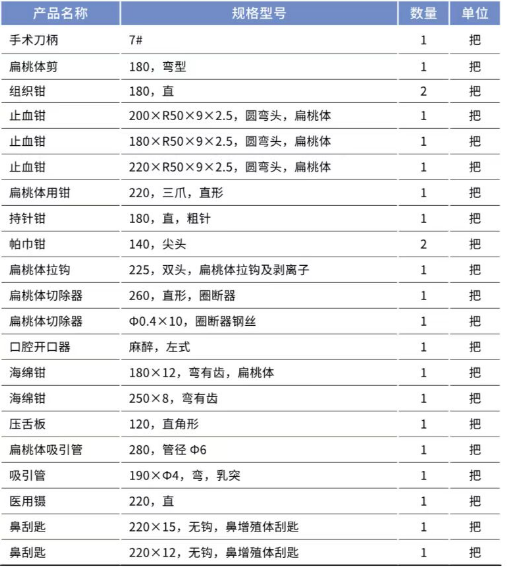 二十九、外科手术床1、采用电动驱动结构控制：升降、前后倾、左右倾。★2、背板采用品牌气缸控制升降，简便快捷，快速回复水平体位。★3、具有内置腰桥功能，升降行程距离≥10cm。（需提供手术床内置腰桥实物图片）4、可拆卸分体式腿板，分体式腿板采用气压棒操作，单手就可以操作，操作省力方便，行程中任意位置均可定位。5、手术台面为高韧性复合材质，台面与床体升降连杆充分贴合，任何角度用力，均无晃动，床垫为记忆海绵减压床垫，具有抗静电功能。★6、移动性：具有极佳的移动性和转向性，底座两侧均设置锁定机构确保手术床牢固稳定,具有刹车解除旋钮，便于紧急状况下，迅速移动手术床。（需提供手术床刹车装置实物图片）★7、手术床底座外壳及升降立柱外壳均采用高强度ABS工程材料，具有优越的密封性，防刺眼处理减轻医护人员眼疲劳，方便清洁消毒。（需提供手术床底座实物图片）8、具体参数要求：（1）床身长度:≥1950mm；（2）床身宽度:≥530mm（3）床台升降（不含床垫）：水平最低≤700mm，水平最高≥900mm（4）前后倾：≥20°/20°（5）左右倾：≥20°/20°（6）头板（上/下）：≥45°/90°（7）背板（上/下）：≥70°/20°（8）腿板（上、下、张开）:≥30°/90°/90°（9）最大安全承载重量：≥200kg9、产品通过CE及FDA认证。10、标准配置：（1） 主机：1套（2） 海绵床垫：1 套（3） 分体式脚板（含固定器）：2 件（4） 手臂托板（含固定器）：2件（5） 麻醉支架（含固定器）：1 套（6） 有线遥控器：1 套(7）支身器（含固定器）:4套11、制造商资质要求：国产知名品牌、需提供制造商以下资质证书：ISO9001、ISO13485、ISO14001环境体系认证、职业健康安全管理体系认证、安全生产标准化3级企业证书。"三十、骨科专用手术床1、采用电动驱动结构控制：整体升降、背板升降、前后倾、左右倾。2、可拆卸分体式腿板，分体式腿板采用气压棒操作，单手就可操作，操作省力方便，行程中任意位置均可定位。3、手术台面为高韧性复合材质，台面与床体升降连杆充分贴合，任何角度用力，均无晃动，床垫为记忆海绵减压床垫，具有抗静电功能。★4、移动性：具有极佳的移动性和稳定性，底座两侧均配备刹车装置，确保手术床牢固稳定,具有刹车解除旋钮，便于紧急状况下，迅速移动手术床。（需提供刹车装置实物图片）★5、手术床底座外壳及升降立柱外壳均采用高强度ABS工程材料，具有优越的密封性，防刺眼处理减轻医护人员眼疲劳，方便清洁消毒。6、具体参数要求：（1）床身长度:≥2030mm；（2）床身宽度:≥520mm（3）床台升降（不含床垫）：水平最低≤700mm，水平最高≥900mm（4）前后倾：≥20°/20°（5）左右倾：≥19°/20°（6）头板（上/下）：≥20°/90°（7）背板（上/下）：≥70°/20°（8）腿板（上、下、张开）:≥30°/90°/90°（9）平移：300mm                                                                                                                      (10)最大安全承载重量：≥220kg；★7、国产知名品牌、需提供制造商以下资质证书：ISO9001、ISO13485、ISO14001环境体系认证、职业健康安全管理体系认证、安全生产标准化3级企业证书.8、标准配置：（1）主机1套（2）记忆海绵床垫1 套（3）分体式脚板（含固定器）2套（4）手臂托板（含固定器）2套 （5）麻醉支架（含固定器）1 套（6）有线遥控器1 套(7）肩侧固定器（含固定器）2套（8）合格证说明书1套三十一、多功能电刀仪器类型：1类CF型，防除颤普通设备。工作频率：512KHZ，工作方式：间隙加载连续运行，暂载率10S/30S。输出功率：标准模式             强烈模式单极纯切：350W（500Ω）       350W（500Ω）单极混一：250W（500Ω）       250W（500Ω）单极混二：200W（500Ω）       200W（500Ω）单极混三：120W（500Ω）       120W（500Ω）          标准模式             柔和模式             喷凝模式      单极电凝：120W（500Ω）      ★120W（500Ω）       ★100W（1000Ω）          标准模式                 宏模式双    极：50W（100Ω）           ★80W（200Ω）4、电源：单相交流220V±22V，50HZ±1HZ，最大电流≤3.5A.5、外形尺寸：450mm×355mm×175mm6、净重：主机9.5kg，脚踏开关：2.3kg.7、使用条件：环境温度5℃～40℃，湿度≤80%8、CPU单片机及CPLD高速可编程门陈列芯片协同工作，全数字控制方式，功率输出闭环调幅调功型电刀。9、功能齐全，单双极俱备，适应范围广，该款产品配备先进的功率密度反馈技术，无论是肌肉亦或肠系膜组织还是脂肪组织，均能保持切割顺畅、利索，不必在手术过程中进行频繁的功率设定调整。10、手术过程中不必进行单极、双极模式转换。对一台手术中同时会用到单极切、凝和双极凝功能的骨科、脑外科、妇科手术来说，提供了便捷的功能。11、电凝：固定的窄工作脉冲，凝血迅速有效，喷凝功能，可配合氩气进行喷凝手术。12、操作方式：单极既可手控也可脚控。输出端口采用机械封锁装置，手控刀也可脚控输出。13、安全装置：1.具备计算机自检功能，故障代码显示备检。14、安全装置：2.除配备单片极板监控系统外，还配有双极板质量型监控系统。计算机自动检测中性极板与患者接触面积，遇有接触不良或手术过程中有效面积减少，计算机自动评测，封锁输出并启动告警，从根本上杜绝极板烫伤。15、电源适应性：采用宽电压输入的开关电源模式。三十二、注射泵1.≥3.0 英寸显示屏，全中文显示，方便快捷的人机操作界面。2.适用注射器规格：5ml、10ml、20ml、30ml、50（60）ml所有符合标准的注射器。3.速度范围：0.10～2000mL/h，最小步进 0.01ml/h。4.快进（Bolus）速度范围：0.10mL/h～2000mL/h，最小步进 0.01ml/h。5.★注射精度≤±1.8%。6.★KVO速度设定范围：0.1mL/h～30ml/h 可调。7.★≥9种注射模式可选：速度模式、时间模式、体重模式、间断给药模式、梯度模式、剂量时间模式、序列模式、微量模式、首剂量模式。8.动态压力检测（DPS），可实时显示当前压力数值。9.压力自动释放（Anti-Bolus），当管路阻塞报警时，自动回撤管路压力，避免意外丸剂量伤害患者。10.★≥15档阻塞压力阈值可调，最低75mmHg。11.具有排气功能，排除管路内的气泡。12.在线滴定功能，更改速度时完全不需要中断输液。13.夜间模式：自动降低屏幕亮度和音量，设置时间结束后自动恢复。14.药物库功能：可存储≥3000种药物。15.日志记录：可存储至少2000条操作信息。16.自动计算四种累计量：24小时累积量、最近累积量、自定义时间段累积量、定时间隔累积量，轻松管理累计泵入液量。17.防尘防水等级：IP44。18.整机重量≤1.6kg（含电池），主机自带提手，方便携带。 三十三、麻醉机★气动电控呼吸机，中文界面，彩色触摸显示屏≥8.4英寸，波形最多支持显示≥5通道。内置彩色触摸屏，上升式风箱，可以直接观察病人实际呼吸状态气源：具有氧气气源及接口。氧气、空气流量范围0～15L/min，笑气流量范围0～10L/min。快速充氧范围25-75L/min后续可升级附加吸氧功能，支持氧空混合吸氧，无需开机即可给病人吸氧，APL阀门，具有快排功能。后续可选配升级附加新鲜气体出口，可以直接连接特殊的开放式回路，如Bain回路、T管回路具备加热与集水系统，保证回路不受积水影响★具备CO2旁路功能，可术中不关机更换钠石灰，后续可支持升级负压排痰系统和主动式废气排放系统配置氧电池实时监测氧浓度，检测范围：18～100%后备电池≥2200mAh，后续可选配升级≥4400 mAh，最多支持6小时运行。★通气模式：容量控制、压力控制、手动通气、电子PEEP；后续可选配升级SIMV-VC、SIMV-PC（触发窗范围手动可调）、CPAP/PSV、PRVC、SIMV-PRVC、PSVpro。容量控制下潮气量控制范围≥20～1500ml；呼吸频率控制范围：5～100 次/分钟吸呼比控制范围：4:1～1:9压力限制范围：10～100 cmH2O具备同步间歇指令通气：通气触发窗调节范围：5%～90%；触发流速和压力调节范围：0.2 L /min～15 L/min和-20 cmH2O～-1cmH2O；吸气中止水平调节范围：5%～80%；具备窒息保护功能：窒息压力调节范围：3cmH2O～60cmH2O。窒息吸呼比调节范围：4：1～1：8。窒息时间调节范围：10～30s。标配工作模式：通气模式、待机模式和心脏手术体外循环模式（一键式操作）具备60小时迷你趋势显示，可手术中与其他呼吸机参数同屏分屏显示。可保持2000条报警记录。★监测参数：呼吸频率、潮气量、吸呼比、分钟通气量、气道压（峰压、平台压、平均压、PEEP）、气阻、顺应性；实时压力时间、流速时间、容积时间呼吸波形描记并同屏显示。支持高端监测功能：可选配环图功能，包括P-V、F-V、P-F三种。18、气阻监测范围：0～600cmH2O/(L/s)，顺应性监测范围：0～300 mL/cmH2O19、★标配呼吸末二氧化碳模块、后期可升级麻醉气体模块、顺磁氧模块、麻醉深度模块。可术中热插拔使用，无需关机重启；开机状态下即可更换。模块可在麻醉机插槽与监护仪插件位之间通用。监测参数需与呼吸机参数同屏显示。三十四、除颤仪具备手动除颤、心电监护功能，可选自动体外除颤（AED）功能。除颤具备自动阻抗补偿功能；★同步除颤和手动除颤中，能量分25档以上，可通过体外电极板进行能量选择最小为1J，最大为360J。支持AED除颤功能，电击能量：100～360J。除颤充电迅速，充电至200J<3s，充电至360J<7s。体外除颤电极板手柄支持充电、放电、能量选择，具备充电完成指示灯。成人、小儿一体化电极板。病人阻抗范围：体外除颤：20~250Ω；体内除颤：15-250Ω。★支持3/5/6/12导和自动导联心电监测，并提供12导联心电静息报告输出功能。★监护功能：可选配升级SpO2、NIBP、EtCO2监测功能。具有≥27种心律失常分析。★配备1块电池，最大可支持360J除颤210次，电池体上带有五段LED 电池电量指示装置，用于快速评估电池电量。具备生理报警和技术报警功能，并且具有双报警灯，分别显示生理报警和技术报警。★彩色TFT显示屏≥7英寸, 分辨率800×480，可显示≥4道监护参数波形，有高对比度显示界面。体外除颤监护仪可升级配置50mm记录仪，实时记录时间有3秒、5秒、8秒、16秒、32秒、连续可供选择。主机具备录音功能，最大支持≥240min录音存储。关机状态下设备可自动运行自检，支持大能量自检（不低于200J）、屏幕、按键检测。三十五、臭氧治疗仪产品特点：·臭氧发生系统：配置‘依德康’医疗科技和中国解放军总医院（北京301医院）放射介入诊疗中心的肖越勇教授联合研发的臭氧发生器(具有独立的知识产权)，采用世界上最先进的‘高石英体放电’技术产生臭氧，并将新型外电极与散热片做成一体内置于臭氧发生器内部，大大提高了散热效率，有效降低了臭氧发生器的温升，提高了臭氧的产量和浓度；·控制系统：采用美国ATMEL公司和飞利浦公司的LPCC双控制器作为设备核心控制，系统工作稳定可靠；·检测系统：采用本公司研发的专利产品‘可见光（在紫外光基础上研发的特殊光源）臭氧浓度检测用传感器’， 用于控制、检测和分析臭氧实际输出浓度，可实时在线、连续测量，使用寿命大于10万小时（远大于紫外光检测几十倍的寿命）。输出臭氧浓度准确可靠，检测步距间隔精确到1mg/L；·显示系统：配置6寸蓝色液晶显示屏，设备的工作状态、操作提示、设定浓度及检测浓度等信息全部实时显示；·臭氧流量自动调节系统：外置进口减压及氧气流量自动调节装置，根据臭氧给定浓度无级调节，无需人工调整；·臭氧回收系统：内部配置臭氧自循环回收还原系统，具备恒温除湿、自修复、免维护功能，不用时迅速将臭氧分解还原为氧气通过两侧排风口排放，确保治疗环境空气清洁，达到国标要求；·按压取气装置：连接微电脑控制的智能按压取气系统，取气口采用不锈钢全密封模块化结构，无空气进入，无臭氧泄露；·高压输出，输出压力大于0.05Mpa。2、技术参数：a、电源：电压：AC220V±22V频率：50Hz±1Hzb、环境：环境温度：5℃～40℃相对湿度：≤80%大气压力：700hpa～1060hpac、气源：医用氧气流量：0.5L/min～2L/min压力：0.2Mpa～0.35 Mpa安全类型：︱类d、产品性能：输出臭氧浓度：0mg/L～80 mg/L连续可调。三十六、急救药品抢救车ABS材质三十七、洗胃机特点：自动洗胃机由气泵、控制管路、控制电路、机箱组成；* 洗胃机采用压力传感器和计算机单板机控制，实时动态参数液晶显示，实现了洗胃的自动化；* 液晶屏自动显示洗胃压力、进出液量、洗胃状态和洗胃次数；进入洗胃状态后自动记录洗胃次数，且当洗胃次数达到设定的洗胃次数时自动停机；大通径管路进出，确保不会堵塞；* 进、出胃压力、液量可根据不同患者需要任意设置；全塑外壳，美观大方；压力绝对值在47KPa~67KPa范围中；工作环境：温度：+5℃~+40℃，相对湿度：25℃不超过80%，大气压力：86KPa~106KPa；洗胃机按防电击类型及程度分为Ⅰ类设备B型应用部分，运行模式为连续运行，IPXO、非AP型或APG型普通设备；产品符合GBP9706.1、YY0505相关要求。技术指标：电源：AC220V±22V，50Hz±1Hz；输入功率：≤140VA；工作噪音：≤65dB（A）；* 进胃压力设置：≤0.067MPa；* 出胃压力设置：≥﹣0.067MPa；* 进胃液量设置：≤350ml/次；* 出胃液量设置：≤450ml/次；进出胃时间：≤30s/次。三十八、心电监护仪1.≥12.1英寸彩色液晶电容触摸屏，分辨率为1280×800像素，≥10通道波形显示2.具有光传感器，根据环境光自动调节屏幕亮度功能。3.支持中文手写、拼音、英文3种输入法。4.具有单独的电池仓，免螺丝刀拆卸更换电池。5.★可监测心电、血氧、脉博、无创血压、呼吸、体温等基础参数，可升级Masimo/Nellcor SPO2、顺泰血压、IBP、ETCO2、C.O.等参数模块。6.标配3/5导心电，支持升级6/12导心电，具有智能导联脱落，多导同步分析功能；7.★具有强大的心电抗干扰能力，耐极化电压：±850mV，系统噪声≤25μv； 8.★心电模式具有诊断、手术、监护、ST模式，其中手术、监护、ST模式共模抑制能力>106db；具备心拍类型识别功能，可区分正常心拍、异常心拍、起搏心拍；9.★≥27种心律失常分析，包括房颤、室颤、停搏等；10.具有心率变异性分析功能；11.具有ST段分析和ST View功能，可实时监测ST段，评估心肌缺血，测量范围-2.5mV-+2.5mV;12.具有QT/QTc测量功能，提供QT、QTc参数值，测量范围：200ms-800ms；13.无创血压具有五种测量模式：手动、自动、序列、整点和连续测量；具有动态血压监测界面 14.具有多种界面显示：标准、大字体、动态趋势、呼吸氧合、它床观察、ECG全屏、ECG半屏、ECG12导、PAWP、EWS、单血氧、CCHD界面（选配）等；15.用户可自定义调节界面布局波形和参数功能；16.支持计时器功能，可以同时显示最多4个计时器。17.计算功能：具有药物计算、肾功能计算、氧合计算、通气计算、血流动力学计算和滴定表功能；1 8.可支持≥240小时趋势图/表、≥3500组NIBP列表、≥2500组报警事件、≥48小时全息波形、≥48小时心律失常数据的存储和回顾19.具备24小时心电概览报告，可查看心率统计、心律失常统计、QT/QTc统计、ST段统计、起搏统计等信息20.支持临床辅助决策功能：SepsisSight脓毒症筛查、GCS格拉斯哥昏迷评分、EWS早期预警评分、CCHD筛查（选配）等三十九、小型无影灯移动式用于急诊照明四十、颈椎牵引器技术参数1、电源电压：交流220V±22V、频率50Hz±1Hz2、额定输入功率：40VA3、颈椎牵引力：0～200N*4、颈椎牵引行程：0～500mm，允差±20mm5、微动开关控制电动颈椎牵引机；6、通过微动开关可设定牵引力、牵引行程、牵引时间及牵引复位功能；7、患者与医务人员均可控制牵引力大小，操作方便；8、牵引力采用管形测力计显示拉力；*9、采用蜗轮蜗杆减速电机为动力源，点动开关，操作方便；10、牵引力自动补偿功能；11、颈椎牵引曲度可以调节；12、配有应急复位线控手柄开关（手柄开关），治疗时可随时解除牵引力，并恢复到初始状态。13、产品通过（NQA）CE认证证书14、入选国家中医药管理局中医诊疗设备推荐产品目录15、产品通过北京国医械华光认证有限公司（CMD）ISO9001、13485医疗器械质量管理体系认证16、生产厂家通过环境管理体系认证和职业健康安全管理体系认证17、生产厂家具备高新技术企业证书18、生产厂家荣获省长质量奖19、生产厂家为全国守合同重信用企业20、为了避免知识产权纠纷，生产厂家通过知识产权管理体系认证。21、生产厂家为国家级绿色工厂、智慧健康养老示范企业。技术优势：·患者与医务人员均可控制牵引力大小，操作方便·颈椎牵引曲度可以调节；·牵引力量自动补偿功能；四十一、腰椎牵引床1、电源电压：交流220±22V   50Hz±1Hz2、额定输入功率：85VA  （允差±15%）3、牵引行程：0～200mm，允差±10mm4、腰椎牵引力：0～990N范围内连续可调，牵引力允差范围：牵引力不大于200N时，允差：±10％或±10N取大值；牵引力大于200N时，允差：±20％或±50N取小值。5、牵引总时间：0～99min范围内设定，级差1min，允差±30s。6、持续牵引时间：0～9min范围内设定，级差1min，允差±30s。7、间歇牵引时间：0～9min范围内设定，级差1min，允差±30s。8、成角动作范围：0°～+30°连续可调，允差±2°9、腰部热疗温度：45℃，允差±3℃*10、牵引力自动补偿功能；11、具有持续、间歇、反复等8种不同牵引方式；12、上身床面配有气动升降，增加了成角牵引功能（适合腰椎生理弯曲变小或消失者）；13、20种治疗方案存储并读取；14、配有应急复位线控手柄开关，牵引时可随时解除牵引力，并恢复到初始状态；15、入选国家中医药管理局中医诊疗设备推荐产品目录16、产品通过北京国医械华光认证有限公司（CMD）ISO9001、13485医疗器械质量管理体系认证17、生产厂家通过环境管理体系认证和职业健康安全管理体系认证18、生产厂家具备高新技术企业证书19、生产厂家荣获省长质量奖20、生产厂家为全国守合同重信用企业21、为了避免知识产权纠纷，生产厂家通过知识产权管理体系认证。22、生产厂家为国家级绿色工厂、智慧健康养老示范企业。技术优势：·智能化数字显示时间、牵引力；·8种不同的牵引模式·20种治疗方案记忆读取，更方便临床操作；·牵引力量自动补偿功能；·简捷的牵引数据输入方式；·具有腰部热疗功能；·上身床面可以气动升降，增加了成角牵引功能；·选配卧式颈椎牵引装置（加价选配）；·具有计算机接口，结合软件可由计算机控制操作；·牵引带采用航空捆绑，质地优良，操作简便程度远优于传统牛皮腰带捆绑；·多种安全设计(最大牵引力990N，患者应急操控器、医务人员操作急退键)。项目测量范围精密度（CV值）K+0.5—15.0mmol/L≤1.0%Na+20.0—200.0 mmol/L≤1.0%Cl—20.0—200.0 mmol/L≤1.0%Ca2+0.1—5.0 mmol/L≤1.5%pH6.0—9.0≤1.0%TCO26.0—50.0 mmol/L≤3.0%序号名称技术指标要求整体要求摄像主机、摄像头、冷光源、气腹机为同一品牌，确保系统的稳定性和成像效果。4K内窥镜摄像系统★4K内窥镜摄像系统使用寿命≥10年。4K内窥镜摄像系统主机，具有3840*2160逐行扫描内镜成像性能。图像输出分辨率包括：3840*2160@60fps和1920*1080@60fps两种。★能够同时支持≥6路全画面视频输出，至少包括5路1080P和1路4K视频输出。电击防护等级，CF型。具备白平衡、场景模式选择、拍照、录像、冻结，缩放（2倍数字变焦），图像翻转等菜单控制功能。具有精准曝光控制和图像降噪调节，曝光亮度和降噪11级区间主动可调。具有增益控制，色调调节，色彩饱和度调节，锐度调节等图像调节功能。场景模式≥8种，包括：胸腹腔镜、腹腔镜（小）、关节镜、宫腔镜、膀胱镜、耳鼻喉镜、纤维镜、自定义模式、可实现一键切换。色彩模式≥4种，可根据医生色彩风格实时切换调整。可通过移动存储设备一键导入导出医生的场景设置参数文件。★主机原生自带4K（3840x2160分辨率）和全高清（1920x1080分辨率）两种图像刻录功能，支持H.265编码，支持8Mbps-64Mbps码率可调；支持固定码率、可变码率可配。集成图文工作站功能，可以采集4K（3840x2160分辨率）和全高清（1920x1080分辨率）图片，连接打印机后，能够一键生成图像报告。★去网格功能≥3种，针对纤维镜在实际应用中由于光纤间隙产生的网格进行去网格处理。具有用户访问控制功能。★具有智能光源联动功能，无需任何手动按键全自动调节光源亮度，使手术更加高效便捷。USB接口≥2个，其中USB2.0 x1，USB3.0 x1，可通过USB接口连接脚踏开关，键盘，打印机、USB存储设备等外设。支持多种输出端口：HDMI2.0*1，DVI-D*2、HD-SDI*2、HDMI1.4*1。操作界面具有中英文语言设置，默认简体中文。4K摄像头采用单晶片1/2.5英寸CMOS芯片，摄像头采集像素829万，原生输出3840*2160@60fps及10bit的4K超高清图像数据。★信噪比≥68dB。★垂直有效分辨率≥2500。★摄像头静态图像宽容度≥578。摄像头与光学适配器分体设计，标配F25光学适配器，并可连接标准C-Mount接口的各种定焦或变焦光学适配器。摄像头控制按键≥4个，支持4种自定义按键功能，包括：白平衡、冻结、曝光亮度调节、锐度调节、缩放，图像翻转，场景设置等。防水防尘等级IPX7，支持戊二醛浸泡消毒。LED冷光源★LED冷光源使用寿命≥10年。光源类型为LED冷光源。电击防护等级，CF型。光源使用寿命≥60000小时。输出接口支持10mm导光束通用接口。光源色温区间在5700K±500K。冷光源红外截止性能≤4mW/lm。★出总光通量≥1400lm，显色指数≥93%。★支持16级智能光源联动功能，无需任何手动按键全自动调节光源亮度，使手术更加高效便捷.具有光纤插入自动检测功能，无光纤插入时光源不发光。具有光源寿命提示功能。工作功率≤80VA。32寸显示器医用32英寸液晶面板，分辨率为3840×2160。最大亮度：≥700cd/m²。对比度：≥1350:1。视角：≥178°(水平/垂直) 。输入接口：DVI-D×1, 3G-SDI/HD-SDI×5、DP×1、HDMI×1。输出接口：DVI-D×1, 3G-SDI/HD-SDI×5。气腹机气腹机使用寿命≥10年。（提供省级以上医疗器械检验机构出具的检测报告）电击防护等级，CF型。采用7英寸触控屏设计，可进行流量压力调节，并且具有防误触功能键，用以防止功能误按。流量≥35L/min，符合高流量供气的需求。流量调节范围0.1-35L/min，流量调节精度0.1L/min。（提供省级以上医疗器械检验机构出具的检测报告）压力范围：1mmHg-30mmHg，压力调节精度1mmHg。具有恒温加热功能，末端输入人体内的气体恒定为37℃。具有开机自检功能，过压报警和过压释放功能。具有恒压变流控制功能，实时监控气腹压力，智能算法精准控制充气量，使气腹建立快速平稳。具有多模式切换功能，实现小腔、正常等不同腔体间的流量压力快速切换。具有进气过滤，精准液体检测功能，及时预警，防止交叉感染。具有双重安全保护设计，压力传感器双备份+电子低压安全阀，压力控制双重保险。易拆式进气口过滤设计，保证进气气体的清洁度，保护关键器件，延长整机使用寿命。医用台车具有显示器挂臂。挂臂具有三关节调整功能，能够进行360°旋转调节且高度可调。标配用于悬挂软性镜的挂架，高度连续可调。导光束支持长度: 3000mm。腹腔镜30°4K腹腔镜，直径10mm，长度330mm。内窥镜消毒盒与4K内窥镜摄像系统为同一品牌。序号名称数量14K超高清摄像主机124K摄像头13LED冷光源1435L气腹机1532″4K医用监视器1630度4K腹腔镜17导光束18原装医用台车19               消毒盒110器械一批1序号名称数量备注1等离子射频手术系统12脚踏开关13电源线13m4保险管25A5产品说明书16安装维修卡11、清洗槽1.1内镜清洗工作站的：清洗槽、台面、干燥台、功能背板；清洗消毒槽及功能背板使用高分子复合材料（AKL）一次压铸而成，表面附杜邦抗菌材料，表面平整光滑，无锋角接缝，抗菌，耐酸碱腐蚀，容易清洁；单个槽体可承受超过60KG的压力，可进行内镜的全浸泡，质地柔软,能最大限度的保护内镜免受硬冲击造成的损害。胃肠各一套共两套。2、酶洗/消毒槽功能2.1一键启动自动排废液和排废水，无需手工，降低医护人员与危化品的接触时间，保障医护人员的人身健康。酶洗槽需要增加酶液自动配比装置。柜架及门3.1柜门由彩晶钢化玻璃材料制成，环保、防潮、耐酸碱，永不变型变色，生锈。                                                              功能背板4．1背板材料采用PMMA复合材料，厚度≥5mm。4．2背板中部有水平长方体突出部份，尺寸为20cm×10cm误差±5cm，既可安装控制电路，亦可存放工作配件或其它物品，结构合理、防水，存放稳固。需提供产品注册证检测报告图片页和实拍图片证明。全自动电子水源开关5．1自动控制中心系统总水源的开闭，有效防止无人看管下漏水现象的发生。可控式水龙头6.1、304不锈钢材质。高压水/气枪7.1、高压气枪与供气管连接部使用螺纹旋转接口，非快接插头，有效防止漏气现象的发生。                                           水处理器8.1处理性能指标要求：严格按照卫生部《规范》，专用水处理器。内镜清洗消毒流程牌9.1不干胶贴于背板上，规范内的每个流程清晰可见。  保养操作平台10.1干燥台采用PMMA复合材料压注模具一次成型。                   10.2台面有多个小圆型突起，防止内镜打滑又有利于内镜干燥。                                             10.3台面结构与清洗槽协调一致，同时防止内镜掉落地上。10.4干燥台配备酒精灌注系统。11、灌流器★11.1使用黑色硬质硅胶为原料，可与奥林巴斯、宾得、富士能及国内知名品牌内镜相配套，分别配有与送水送气管道，吸引管道，水瓶管道相连的硅胶接口。液体灌注一次完成，无需再次拔插。                                       ★11.2灌流器带具有止回功能的接头，防止灌流倒灌。需提供第三方文件或CMA省级报告相关证明资料。12、高压气泵12.1工作方式：采用静音医用无油气泵，                              ★12.2供气系统带空气净化系统，要求吹出的空气菌落数小于1CFU/m³，PM0.01去除率大于92%。需提供第三方检测报告相关证明资料。★13、水过滤器精度为0.01微米，带自动清洗功能。需提供自清洗功能第三方文件或省级CMD报告相关证明资料。14、双门镜柜采用专用挂钩，可分开存放（双门）内镜一体化清洗中心配置清单一体化清洗中心配置清单一体化清洗中心配置清单一体化清洗中心配置清单一体化清洗中心配置清单一体化清洗中心配置清单一体化清洗中心配置清单序号项目品牌/规格产地详细明细介绍单位数量1清洗槽（含灌流器）胃镜，肠镜每套4个构成一整套手工清洗流程PMMA，顺元牌中国顺元公司自行开模制造，整机厚度6mm+玻璃纤维固定，槽体终身保修（人为损坏除外）。/槽82清洗槽附件PMMA，顺元牌中国顺元公司自行开模制造，整机厚度6mm+玻璃纤维固定，槽体终身保修（人为损坏除外）。/槽83柜架及门彩钢玻璃，颜色可选中国顺元公司自行焊接制造。柜架都采用304不锈钢+铝合金焊接制作。门板采用钢化玻璃加工制作/套14功能背板PMMA中国顺元公司自行开模制造，材质保修同清洗槽一致/套15全自动电子水源开关定制中国电动阀品牌：开利达/个16可控式水龙头304不锈钢中国由优欧公司代工贴牌制造，304不锈钢材质，终身保修/个47高压水/气枪304不锈钢中国由顺元公司开模制造，304不锈钢材质，终身保修。/支98初步水处理器组装中国普通型/套29内镜清洗消毒流程牌定做中国广告公司亚克力定制/套110保养操作平台，胃肠共用PMMA中国顺元公司自行开模制造，材质保修同清洗槽一致/套111照明灯冷暖光可选中国3W，品牌为佛山照明。灯泡终身保修/套112多功能一体化电路系统定做中国顺元定制，电线品牌为正泰电器铜芯线/套113专用供排水系统定做中国顺元定制，进排水管均为联塑品牌/套114高压气泵定做中国江苏岱洛牙科专用空压机/台115自动吹气功能定做中国顺元定制/套116酶洗/消毒槽盖定做中国顺元定制，材质保修同清洗槽/个417内镜储存柜定做中国定制/台1